マニュアル作成例○○○○マンション防災マニュアル令和○○年○○月版○○○○○マンション対策本部○○○○○マンション管理組合目　次１．震災対応時のお願い	・・・	　○２．対策本部体制	・・・	　○３．備蓄物資リスト	・・・	　○４．震災時活動フロー	・・・	　○５．震災時の対策本部の活動	・・・	　○地震発生直後～１日目地震発生から２日目～３日目地震発生から４日目以降各種設備・防災資機材の操作方法１　震災対応時のお願い○　全員の協力が必要です地震はいつ発生するかわかりません。事前に役割を決めていても、その人が不在の場合もあります。地震発生時にいる居住者全員で、力を合わせて助け合いましょう○　住戸内の安全対策身の安全を確保するため、家具や食器棚、照明器具等を固定するなど、各住戸で日頃から安全対策をお願いします。○　飲料水と食糧の備蓄飲料水や食糧は７日分（最低３日分）の用意が必要といわれています。管理組合でも用意していますが、原則として、各住戸で、家族構成等に応じた物資・数量の備蓄をお願いします。○　火元の確認揺れが収まったら、火の元を確認してください。部屋を長時間離れる場合は、電力復旧後の火災を防ぐため、ブレーカーを落とすなどの対応をお願いします。○　安否確認シールの表示情報班が安否確認しやすいように、負傷者がいない場合は安否確認シールを、玄関ドアの外側に貼ってください。○　部屋に閉じ込められた場合の対応玄関ドアが開かないときは、救助が必要なことを紙などに書いて、玄関ドアのすきまから出したり、バルコニーから大声で助けを求めるなどしてください。○　まわりへの声がけ家族の無事が確認できたら、隣近所に声がけして、お互いに安否を確認し合いましょう。また、火災の発生や負傷者がいるような場合は、大声で助けを求めましょう。○　エレベータの使用禁止エレベータは絶対に使用しないでください。また、地震時にエレベータ乗っていた場合は、ドアが開いたら速やかに出てください。○　建物の安全確認室内、共用スペースなどの被害を発見した場合は、対策本部に報告して下さい。○　長期間、留守にする場合の連絡地震後、マンションを長期間留守にする場合は、対策本部に避難先と不在期間を報告してください。○　避難スペース・救護スペース建物内の被害が大きく、避難が必要な場合は、マンション○側の○○○○○に避難して、一時待機して下さい。そこで、居住者の避難状況を確認します。当スペースは、負傷者などの救護スペースとしても活用します。２　対策本部体制３　備蓄物資リスト４　震災時の活動フロー５　震災時の対策本部の活動【地震発生直後～1日目】 本部長/副本部長 ○　対策本部の立ち上げ・　大規模な地震（概ね震度○以上）が発生したら、○階○○○○に集合し、各班長と一緒に対策本部を立ち上げる。・　対策本部を立ち上げた旨を、館内放送と掲示板等で居住者に知らせる。・　「居住者名簿」等を配備し、各班に活動を指示する。○　班長代理の指名と班体制の再編成・　班長が不在の場合は代理の班長を指名する。・　各班の集合人数に偏りがある場合は、人数が不足している班への配置換えを行○　情報の集約と全体活動の指揮・　建物・設備の被害情報や各班の活動状況の報告を受け、安全措置や初期消火、救護活動の支援などを救護班に指示する。・　必要に応じて、防災機関などへの救助・応援要請や被害報告を行う。 情報班 ○　安否確認・　２人１組で安否確認を行い、その結果を「安否確認シート」に記入する。・　ドアが壊れて開かないようなケースが発生した場合は、救護班に連絡し、救助・救護活動を依頼する。・　「安否確認シール」が貼られておらず、安否が確認できなかった住戸には、「連絡依頼書」をドアに貼り、帰宅時に連絡を求めるとともに、継続して訪問し、安否の確認を行う。○　安否情報の伝達・　安否情報等を「安否確認状況総括表」にまとめ、本部長に報告するとともに、必要な情報を居住者に伝達する。 救護班 ○　初期消火と安全確保・　マンション内で火災が発生した場合は初期消火を行う。・　地震による建物や附帯設備の被害状況を確認し、危険な箇所は立入禁止等の措置を行い、「立入禁止・使用禁止用貼紙」により危険を明示する。・　余震によって新たな危険箇所が生じた場合は、本部長に報告する。○　エレベータの閉じ込め確認・　各階のエレベータ扉を確認し、閉じ込めがなければ一時使用禁止の措置をとる。・　閉じ込められた人がいたら、エレベータ会社（○○○○○○○、☎0000-0000）に連絡するとともに、消防（119）に連絡して救出を求める。○　室内に閉じ込められた居住者の救助・　防災資機材（バール、ハンマー等）を活用し、玄関ドア等を開けて救助する。・　状況によっては、窓や隣戸のバルコニーから進入する方法等も検討する。○　災害時要援護者や負傷者等の救護・救援・　災害時要援護者や負傷者を避難誘導し、救護スペースで救護する。・　救護スペースでは、プライバシー等に配慮する。○　地域の避難所運営への参加・　必要な情報の確保と合わせて、地域の避難所運営に積極的に参加・協力する。・　住戸に留まることが困難な居住者がいる場合は避難所へ誘導する。 物資班 ○　防災資機材・備蓄物資・活動備品の準備・　防災資機材等を準備する。水道が停止した場合は給水場所の確認し、排水管の破損が確認された場合は、災害用簡易トイレの配付等を行う。【地震発生から２日目～３日目】 本部長/副本部長 ○　対策本部の体制の充実・　災害の規模や実情を検討し、本部長・副本部長を含めた各班の体制と活動内容の確認・指示を行う。・　報告を取りまとめ、「安否確認状況総括表」等の修正と整理を行う。 情報班 ○　安否確認の継続・　初日に安否確認できなかった住戸の再調査を行い、居住者全員の安否の状況を確認し、「安否確認シート」を更新し、本部長に報告する。○　正確な情報の収集・　テレビ・ラジオに加えて、近隣の避難所等で正確な情報収集を行い、本部長に報告する。○　情報の提供・　収集した情報を区分し、掲示板等を活用して居住者にわかりやすく提供する。※エレベータが使用不可の間、災害時要援護者には、直接、情報提供する。 救護班 ○　防火・防犯活動・マンション内を見回り、結果を本部長に報告する。○　救助・救護活動・　傷病者や災害時要援護者等のいる住戸の見回り訪問を行う。・　家具類の転倒等が発生している住戸があれば、引き起こし等を手伝う。○　指定避難所との連絡・　地域の避難所の運営に協力するとともに情報の交換を行う。 物資班 ○　備蓄物資の配給・管理・　飲料水や食料等の備蓄物資を配付する。配付状況は「備蓄物資配布一覧表」に記入し、本部長に報告する。○　炊き出し・　必要に応じて、各住戸に食材の持ち寄りを呼びかけ、炊き出しを行う。○　臨時のごみ集積所の確保と管理・　ごみは、できるだけ各住戸で保管するよう呼びかけるとともに、臨時のごみ集積所を確保するとともに、ごみの排出ルールを徹底し、適切に管理する。○　支援物資の調達・　近隣の避難所を通じて配給される支援物資を調達し、災害時要援護者等に優先して配付する。【地震発生から４日目以降】 本部長/副本部長 ○　各班の活動体制把握、縮小・廃止・　ライフラインの復旧や余震の状況などの状況に応じて各班の活動を縮小・廃止するように指示する。 情報班 ○　情報の収集・提供の継続・　情報の収集・管理と居住者・各班への情報提供を継続する。 救護班 ○　出入口の管理、建物・設備の安全管理、防犯活動・　建物・設備の安全管理、防犯活動を継続し、危険防止対策を確認する。 物資班 ○　炊き出し等の継続・臨時ごみ集積所の管理・　炊き出しや備蓄物資等の配付を継続し、臨時ごみ集積場所の管理を継続する。【各種設備・防災資機材の操作方法】○　屋内消火栓　　①　○○○○・・・・・・・・○○○○。　　②　○○○○・・・・・・・・○○○○。　　③　○○○○・・・・・・・・○○○○。　　④　○○○○・・・・・・・・○○○○。○　発電機　　①　○○○○・・・・・・・・○○○○。　②　○○○○・・・・・・・・○○○○。　　③　○○○○・・・・・・・・○○○○。　　④　○○○○・・・・・・・・○○○○。○　投光器　　①　○○○○・・・・・・・・○○○○。　　②　○○○○・・・・・・・・○○○○。　③　○○○○・・・・・・・・○○○○。　　④　○○○○・・・・・・・・○○○○。様式参考例○○○○○○○マンション　本部員名簿居住者名簿（防災用）安否確認シート安否確認状況総括表※　安否確認の情報を下記一覧表にまとめます。※　記載方法：人数等（全住戸無事確認＝○、 要援＝要援○人、不明＝不明○戸） 安否確認シール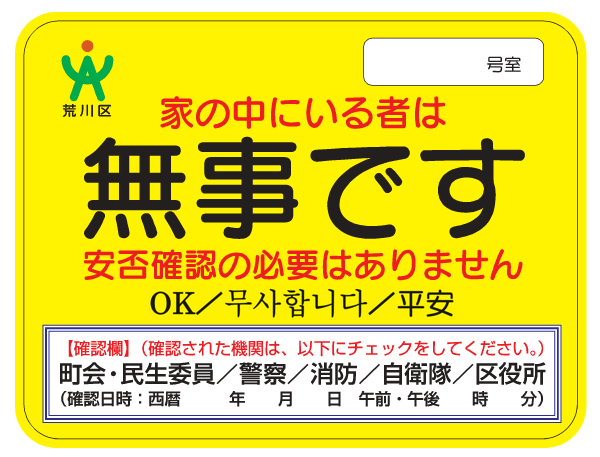 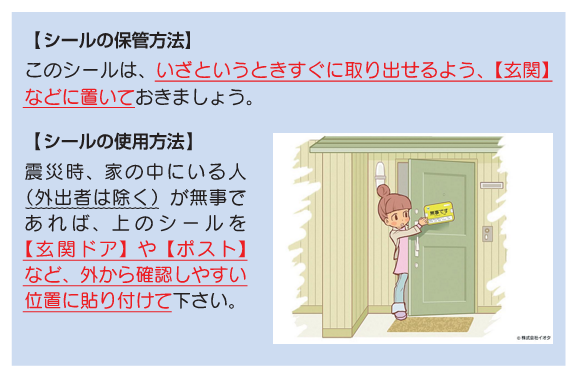 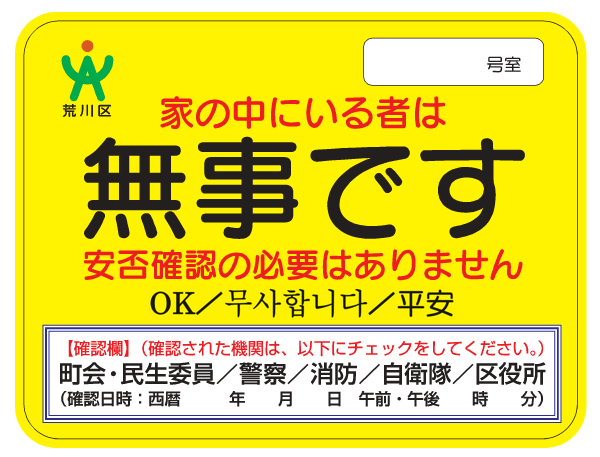 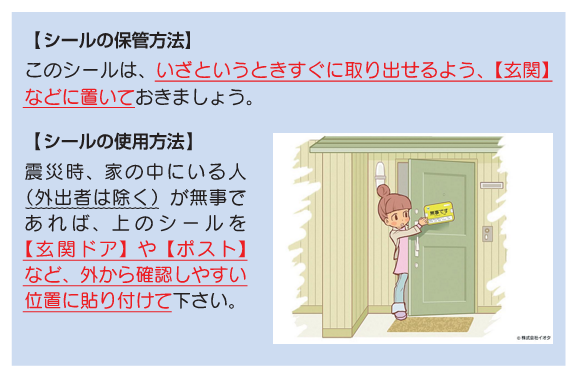 連絡依頼書（　　　　　　　）室　居住者様管理組合（対策本部）からのお願い当マンションに居住されている皆さんの安否を確認しています。帰宅されましたら、（　　　　　　　　　　　　）まで、ご連絡ください。　現在のマンションの状況について、ご説明いたします。○○○○○マンション対策本部○○○○○マンション管理組合建物応急チェックリスト※必ず複数で確認する■建物の使用可否の一時判断シート※「あり」がある場合は、住民に避難を呼びかける■落下危険物等の確認シート※「あり」がある場合は、立ち入り禁止などの処置をとる■ライフラインの状況確認シート※「停止あり」の項目は貼紙などで住民に周知する立入禁止・使用禁止用貼紙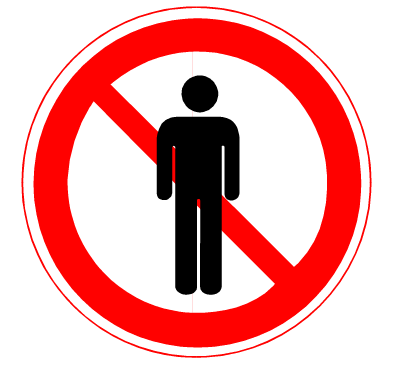 備蓄物資配布一覧表本部長／副本部長本部長／副本部長本部長／副本部長本部長／副本部長本部長／副本部長本部長／副本部長・全体統括・各班活動の指示　・○○○○・全体統括・各班活動の指示　・○○○○・全体統括・各班活動の指示　・○○○○・全体統括・各班活動の指示　・○○○○・全体統括・各班活動の指示　・○○○○・全体統括・各班活動の指示　・○○○○本部長○○　○○○○　○○○○　○○○○　○○○○号室本部長000-0000-0000000-0000-0000000-0000-0000000-0000-0000000-0000-0000副本部長○○　○○○○　○○○○　○○○○　○○○○号室副本部長000-0000-0000000-0000-0000000-0000-0000000-0000-0000000-0000-0000副本部長○○　○○○○　○○○○　○○○○　○○○○号室副本部長000-0000-0000000-0000-0000000-0000-0000000-0000-0000000-0000-0000副本部長○○　○○○○　○○○○　○○○○　○○○○号室副本部長000-0000-0000000-0000-0000000-0000-0000000-0000-0000000-0000-0000情報班情報班情報班情報班情報班情報班救護班救護班救護班救護班救護班救護班物資班物資班物資班物資班物資班物資班・安否確認・情報収集・情報提供・○○○○・安否確認・情報収集・情報提供・○○○○・安否確認・情報収集・情報提供・○○○○・安否確認・情報収集・情報提供・○○○○・安否確認・情報収集・情報提供・○○○○・安否確認・情報収集・情報提供・○○○○・居住者の避難支援・要援護者の救護・初期消火　・安全確保・○○○○・居住者の避難支援・要援護者の救護・初期消火　・安全確保・○○○○・居住者の避難支援・要援護者の救護・初期消火　・安全確保・○○○○・居住者の避難支援・要援護者の救護・初期消火　・安全確保・○○○○・居住者の避難支援・要援護者の救護・初期消火　・安全確保・○○○○・居住者の避難支援・要援護者の救護・初期消火　・安全確保・○○○○・備蓄物資の配給、管理・炊き出し・ゴミ集積所の管理・○○○○・備蓄物資の配給、管理・炊き出し・ゴミ集積所の管理・○○○○・備蓄物資の配給、管理・炊き出し・ゴミ集積所の管理・○○○○・備蓄物資の配給、管理・炊き出し・ゴミ集積所の管理・○○○○・備蓄物資の配給、管理・炊き出し・ゴミ集積所の管理・○○○○・備蓄物資の配給、管理・炊き出し・ゴミ集積所の管理・○○○○班長○○　○○○○　○○○○　○○○○　○○○○号室班長○○　○○○○　○○○○　○○○○　○○○○号室班長○○　○○○○　○○○○　○○○○　○○○○号室班長000-0000-0000000-0000-0000000-0000-0000000-0000-0000000-0000-0000班長000-0000-0000000-0000-0000000-0000-0000000-0000-0000000-0000-0000班長000-0000-0000000-0000-0000000-0000-0000000-0000-0000000-0000-0000○○　○○○○　○○○○　○○○○　○○○○号室○○　○○○○　○○○○　○○○○　○○○○号室○○　○○○○　○○○○　○○○○　○○○○号室000-0000-0000000-0000-0000000-0000-0000000-0000-0000000-0000-0000000-0000-0000000-0000-0000000-0000-0000000-0000-0000000-0000-0000000-0000-0000000-0000-0000000-0000-0000000-0000-0000000-0000-0000○○　○○○○　○○○○　○○○○　○○○○号室○○　○○○○　○○○○　○○○○　○○○○号室○○　○○○○　○○○○　○○○○　○○○○号室000-0000-0000000-0000-0000000-0000-0000000-0000-0000000-0000-0000000-0000-0000000-0000-0000000-0000-0000000-0000-0000000-0000-0000000-0000-0000000-0000-0000000-0000-0000000-0000-0000000-0000-0000○○　○○○○　○○○○　○○○○　○○○○号室○○　○○○○　○○○○　○○○○　○○○○号室○○　○○○○　○○○○　○○○○　○○○○号室000-0000-0000000-0000-0000000-0000-0000000-0000-0000000-0000-0000000-0000-0000000-0000-0000000-0000-0000000-0000-0000000-0000-0000000-0000-0000000-0000-0000000-0000-0000000-0000-0000000-0000-0000○○　○○○○　○○○○　○○○○　○○○○号室○○　○○○○　○○○○　○○○○　○○○○号室○○　○○○○　○○○○　○○○○　○○○○号室000-0000-0000000-0000-0000000-0000-0000000-0000-0000000-0000-0000000-0000-0000000-0000-0000000-0000-0000000-0000-0000000-0000-0000000-0000-0000000-0000-0000000-0000-0000000-0000-0000000-0000-0000○○　○○○○　○○○○　○○○○　○○○○号室○○　○○○○　○○○○　○○○○　○○○○号室○○　○○○○　○○○○　○○○○　○○○○号室000-0000-0000000-0000-0000000-0000-0000000-0000-0000000-0000-0000000-0000-0000000-0000-0000000-0000-0000000-0000-0000000-0000-0000000-0000-0000000-0000-0000000-0000-0000000-0000-0000000-0000-0000○○　○○○○　○○○○　○○○○　○○○○号室○○　○○○○　○○○○　○○○○　○○○○号室○○　○○○○　○○○○　○○○○　○○○○号室000-0000-0000000-0000-0000000-0000-0000000-0000-0000000-0000-0000000-0000-0000000-0000-0000000-0000-0000000-0000-0000000-0000-0000000-0000-0000000-0000-0000000-0000-0000000-0000-0000000-0000-0000○○　○○○○　○○○○　○○○○　○○○○号室○○　○○○○　○○○○　○○○○　○○○○号室○○　○○○○　○○○○　○○○○　○○○○号室000-0000-0000000-0000-0000000-0000-0000000-0000-0000000-0000-0000000-0000-0000000-0000-0000000-0000-0000000-0000-0000000-0000-0000000-0000-0000000-0000-0000000-0000-0000000-0000-0000000-0000-0000№品名数量単位保管場所1234567891011121314151617181920212223242526272829303132333435各住戸の活動・自身と家族の安全確保、火の元の確認、出口の確保、安否確認シールの貼付け・隣近所への声がけ、相互の安否確認、住戸の付近の被害確認各住戸の活動・自身と家族の安全確保、火の元の確認、出口の確保、安否確認シールの貼付け・隣近所への声がけ、相互の安否確認、住戸の付近の被害確認各住戸の活動・自身と家族の安全確保、火の元の確認、出口の確保、安否確認シールの貼付け・隣近所への声がけ、相互の安否確認、住戸の付近の被害確認各住戸の活動・自身と家族の安全確保、火の元の確認、出口の確保、安否確認シールの貼付け・隣近所への声がけ、相互の安否確認、住戸の付近の被害確認各住戸の活動・自身と家族の安全確保、火の元の確認、出口の確保、安否確認シールの貼付け・隣近所への声がけ、相互の安否確認、住戸の付近の被害確認各住戸の活動・自身と家族の安全確保、火の元の確認、出口の確保、安否確認シールの貼付け・隣近所への声がけ、相互の安否確認、住戸の付近の被害確認各住戸の活動・自身と家族の安全確保、火の元の確認、出口の確保、安否確認シールの貼付け・隣近所への声がけ、相互の安否確認、住戸の付近の被害確認各住戸の活動・自身と家族の安全確保、火の元の確認、出口の確保、安否確認シールの貼付け・隣近所への声がけ、相互の安否確認、住戸の付近の被害確認各住戸の活動・自身と家族の安全確保、火の元の確認、出口の確保、安否確認シールの貼付け・隣近所への声がけ、相互の安否確認、住戸の付近の被害確認各住戸の活動・自身と家族の安全確保、火の元の確認、出口の確保、安否確認シールの貼付け・隣近所への声がけ、相互の安否確認、住戸の付近の被害確認対策本部の設置・活動・管理組合の役員などが中心なり、集合した住民で対策本部の立上げ・被災状況の相互確認、対応方針の確認・班長や代理の指名、班の編成、情報の集約、全体活動の指揮対策本部の設置・活動・管理組合の役員などが中心なり、集合した住民で対策本部の立上げ・被災状況の相互確認、対応方針の確認・班長や代理の指名、班の編成、情報の集約、全体活動の指揮対策本部の設置・活動・管理組合の役員などが中心なり、集合した住民で対策本部の立上げ・被災状況の相互確認、対応方針の確認・班長や代理の指名、班の編成、情報の集約、全体活動の指揮対策本部の設置・活動・管理組合の役員などが中心なり、集合した住民で対策本部の立上げ・被災状況の相互確認、対応方針の確認・班長や代理の指名、班の編成、情報の集約、全体活動の指揮対策本部の設置・活動・管理組合の役員などが中心なり、集合した住民で対策本部の立上げ・被災状況の相互確認、対応方針の確認・班長や代理の指名、班の編成、情報の集約、全体活動の指揮対策本部の設置・活動・管理組合の役員などが中心なり、集合した住民で対策本部の立上げ・被災状況の相互確認、対応方針の確認・班長や代理の指名、班の編成、情報の集約、全体活動の指揮対策本部の設置・活動・管理組合の役員などが中心なり、集合した住民で対策本部の立上げ・被災状況の相互確認、対応方針の確認・班長や代理の指名、班の編成、情報の集約、全体活動の指揮対策本部の設置・活動・管理組合の役員などが中心なり、集合した住民で対策本部の立上げ・被災状況の相互確認、対応方針の確認・班長や代理の指名、班の編成、情報の集約、全体活動の指揮対策本部の設置・活動・管理組合の役員などが中心なり、集合した住民で対策本部の立上げ・被災状況の相互確認、対応方針の確認・班長や代理の指名、班の編成、情報の集約、全体活動の指揮対策本部の設置・活動・管理組合の役員などが中心なり、集合した住民で対策本部の立上げ・被災状況の相互確認、対応方針の確認・班長や代理の指名、班の編成、情報の集約、全体活動の指揮情報班の活動・安否確認、安否情報の伝達情報班の活動・安否確認、安否情報の伝達情報班の活動・安否確認、安否情報の伝達情報班の活動・安否確認、安否情報の伝達情報班の活動・安否確認、安否情報の伝達情報班の活動・安否確認、安否情報の伝達情報班の活動・安否確認、安否情報の伝達情報班の活動・安否確認、安否情報の伝達情報班の活動・安否確認、安否情報の伝達情報班の活動・安否確認、安否情報の伝達情報班の活動・安否確認、安否情報の伝達情報班の活動・安否確認、安否情報の伝達情報班の活動・安否確認、安否情報の伝達情報班の活動・安否確認、安否情報の伝達情報班の活動・安否確認、安否情報の伝達情報班の活動・安否確認、安否情報の伝達救護班の活動・初期消火と安全確保、エレベータの閉じ込め確認、室内に閉じ込められた居住者の救出、災害時要援護者や負傷者等の救護･救援・建物・設備の被害状況の確認救護班の活動・初期消火と安全確保、エレベータの閉じ込め確認、室内に閉じ込められた居住者の救出、災害時要援護者や負傷者等の救護･救援・建物・設備の被害状況の確認救護班の活動・初期消火と安全確保、エレベータの閉じ込め確認、室内に閉じ込められた居住者の救出、災害時要援護者や負傷者等の救護･救援・建物・設備の被害状況の確認救護班の活動・初期消火と安全確保、エレベータの閉じ込め確認、室内に閉じ込められた居住者の救出、災害時要援護者や負傷者等の救護･救援・建物・設備の被害状況の確認救護班の活動・初期消火と安全確保、エレベータの閉じ込め確認、室内に閉じ込められた居住者の救出、災害時要援護者や負傷者等の救護･救援・建物・設備の被害状況の確認救護班の活動・初期消火と安全確保、エレベータの閉じ込め確認、室内に閉じ込められた居住者の救出、災害時要援護者や負傷者等の救護･救援・建物・設備の被害状況の確認救護班の活動・初期消火と安全確保、エレベータの閉じ込め確認、室内に閉じ込められた居住者の救出、災害時要援護者や負傷者等の救護･救援・建物・設備の被害状況の確認救護班の活動・初期消火と安全確保、エレベータの閉じ込め確認、室内に閉じ込められた居住者の救出、災害時要援護者や負傷者等の救護･救援・建物・設備の被害状況の確認救護班の活動・初期消火と安全確保、エレベータの閉じ込め確認、室内に閉じ込められた居住者の救出、災害時要援護者や負傷者等の救護･救援・建物・設備の被害状況の確認救護班の活動・初期消火と安全確保、エレベータの閉じ込め確認、室内に閉じ込められた居住者の救出、災害時要援護者や負傷者等の救護･救援・建物・設備の被害状況の確認救護班の活動・初期消火と安全確保、エレベータの閉じ込め確認、室内に閉じ込められた居住者の救出、災害時要援護者や負傷者等の救護･救援・建物・設備の被害状況の確認救護班の活動・初期消火と安全確保、エレベータの閉じ込め確認、室内に閉じ込められた居住者の救出、災害時要援護者や負傷者等の救護･救援・建物・設備の被害状況の確認救護班の活動・初期消火と安全確保、エレベータの閉じ込め確認、室内に閉じ込められた居住者の救出、災害時要援護者や負傷者等の救護･救援・建物・設備の被害状況の確認救護班の活動・初期消火と安全確保、エレベータの閉じ込め確認、室内に閉じ込められた居住者の救出、災害時要援護者や負傷者等の救護･救援・建物・設備の被害状況の確認救護班の活動・初期消火と安全確保、エレベータの閉じ込め確認、室内に閉じ込められた居住者の救出、災害時要援護者や負傷者等の救護･救援・建物・設備の被害状況の確認救護班の活動・初期消火と安全確保、エレベータの閉じ込め確認、室内に閉じ込められた居住者の救出、災害時要援護者や負傷者等の救護･救援・建物・設備の被害状況の確認物資班の活動・防災対策用資機材の設置、備蓄物資の配付準備物資班の活動・防災対策用資機材の設置、備蓄物資の配付準備物資班の活動・防災対策用資機材の設置、備蓄物資の配付準備物資班の活動・防災対策用資機材の設置、備蓄物資の配付準備物資班の活動・防災対策用資機材の設置、備蓄物資の配付準備物資班の活動・防災対策用資機材の設置、備蓄物資の配付準備物資班の活動・防災対策用資機材の設置、備蓄物資の配付準備物資班の活動・防災対策用資機材の設置、備蓄物資の配付準備物資班の活動・防災対策用資機材の設置、備蓄物資の配付準備物資班の活動・防災対策用資機材の設置、備蓄物資の配付準備物資班の活動・防災対策用資機材の設置、備蓄物資の配付準備物資班の活動・防災対策用資機材の設置、備蓄物資の配付準備物資班の活動・防災対策用資機材の設置、備蓄物資の配付準備物資班の活動・防災対策用資機材の設置、備蓄物資の配付準備物資班の活動・防災対策用資機材の設置、備蓄物資の配付準備物資班の活動・防災対策用資機材の設置、備蓄物資の配付準備本部長/副本部長の活動・対策本部の体制の充実本部長/副本部長の活動・対策本部の体制の充実本部長/副本部長の活動・対策本部の体制の充実本部長/副本部長の活動・対策本部の体制の充実本部長/副本部長の活動・対策本部の体制の充実本部長/副本部長の活動・対策本部の体制の充実本部長/副本部長の活動・対策本部の体制の充実本部長/副本部長の活動・対策本部の体制の充実本部長/副本部長の活動・対策本部の体制の充実本部長/副本部長の活動・対策本部の体制の充実本部長/副本部長の活動・対策本部の体制の充実本部長/副本部長の活動・対策本部の体制の充実本部長/副本部長の活動・対策本部の体制の充実本部長/副本部長の活動・対策本部の体制の充実本部長/副本部長の活動・対策本部の体制の充実本部長/副本部長の活動・対策本部の体制の充実情報班の活動・安否確認の継続、正確な情報の収集、情報の提供情報班の活動・安否確認の継続、正確な情報の収集、情報の提供情報班の活動・安否確認の継続、正確な情報の収集、情報の提供情報班の活動・安否確認の継続、正確な情報の収集、情報の提供情報班の活動・安否確認の継続、正確な情報の収集、情報の提供情報班の活動・安否確認の継続、正確な情報の収集、情報の提供情報班の活動・安否確認の継続、正確な情報の収集、情報の提供情報班の活動・安否確認の継続、正確な情報の収集、情報の提供情報班の活動・安否確認の継続、正確な情報の収集、情報の提供情報班の活動・安否確認の継続、正確な情報の収集、情報の提供情報班の活動・安否確認の継続、正確な情報の収集、情報の提供情報班の活動・安否確認の継続、正確な情報の収集、情報の提供情報班の活動・安否確認の継続、正確な情報の収集、情報の提供情報班の活動・安否確認の継続、正確な情報の収集、情報の提供情報班の活動・安否確認の継続、正確な情報の収集、情報の提供情報班の活動・安否確認の継続、正確な情報の収集、情報の提供救護班の活動・防火活動、防犯活動、救助活動、救護活動救護班の活動・防火活動、防犯活動、救助活動、救護活動救護班の活動・防火活動、防犯活動、救助活動、救護活動救護班の活動・防火活動、防犯活動、救助活動、救護活動救護班の活動・防火活動、防犯活動、救助活動、救護活動救護班の活動・防火活動、防犯活動、救助活動、救護活動救護班の活動・防火活動、防犯活動、救助活動、救護活動救護班の活動・防火活動、防犯活動、救助活動、救護活動救護班の活動・防火活動、防犯活動、救助活動、救護活動救護班の活動・防火活動、防犯活動、救助活動、救護活動救護班の活動・防火活動、防犯活動、救助活動、救護活動救護班の活動・防火活動、防犯活動、救助活動、救護活動救護班の活動・防火活動、防犯活動、救助活動、救護活動救護班の活動・防火活動、防犯活動、救助活動、救護活動救護班の活動・防火活動、防犯活動、救助活動、救護活動救護班の活動・防火活動、防犯活動、救助活動、救護活動物資班の活動・備蓄物資の配付･管理、炊き出し、臨時ごみ集積所の確保･管理、支援物資の調達物資班の活動・備蓄物資の配付･管理、炊き出し、臨時ごみ集積所の確保･管理、支援物資の調達物資班の活動・備蓄物資の配付･管理、炊き出し、臨時ごみ集積所の確保･管理、支援物資の調達物資班の活動・備蓄物資の配付･管理、炊き出し、臨時ごみ集積所の確保･管理、支援物資の調達物資班の活動・備蓄物資の配付･管理、炊き出し、臨時ごみ集積所の確保･管理、支援物資の調達物資班の活動・備蓄物資の配付･管理、炊き出し、臨時ごみ集積所の確保･管理、支援物資の調達物資班の活動・備蓄物資の配付･管理、炊き出し、臨時ごみ集積所の確保･管理、支援物資の調達物資班の活動・備蓄物資の配付･管理、炊き出し、臨時ごみ集積所の確保･管理、支援物資の調達物資班の活動・備蓄物資の配付･管理、炊き出し、臨時ごみ集積所の確保･管理、支援物資の調達物資班の活動・備蓄物資の配付･管理、炊き出し、臨時ごみ集積所の確保･管理、支援物資の調達物資班の活動・備蓄物資の配付･管理、炊き出し、臨時ごみ集積所の確保･管理、支援物資の調達物資班の活動・備蓄物資の配付･管理、炊き出し、臨時ごみ集積所の確保･管理、支援物資の調達物資班の活動・備蓄物資の配付･管理、炊き出し、臨時ごみ集積所の確保･管理、支援物資の調達物資班の活動・備蓄物資の配付･管理、炊き出し、臨時ごみ集積所の確保･管理、支援物資の調達物資班の活動・備蓄物資の配付･管理、炊き出し、臨時ごみ集積所の確保･管理、支援物資の調達物資班の活動・備蓄物資の配付･管理、炊き出し、臨時ごみ集積所の確保･管理、支援物資の調達【本部長/副本部長】　各班の活動体制把握、縮小・廃止【情報班】　情報の収集･提供の継続【救護班】　出入口の管理、建物･設備の安全管理、防犯活動【物資班】　炊き出し等の継続、臨時ごみ集積所の管理【本部長/副本部長】　各班の活動体制把握、縮小・廃止【情報班】　情報の収集･提供の継続【救護班】　出入口の管理、建物･設備の安全管理、防犯活動【物資班】　炊き出し等の継続、臨時ごみ集積所の管理【本部長/副本部長】　各班の活動体制把握、縮小・廃止【情報班】　情報の収集･提供の継続【救護班】　出入口の管理、建物･設備の安全管理、防犯活動【物資班】　炊き出し等の継続、臨時ごみ集積所の管理【本部長/副本部長】　各班の活動体制把握、縮小・廃止【情報班】　情報の収集･提供の継続【救護班】　出入口の管理、建物･設備の安全管理、防犯活動【物資班】　炊き出し等の継続、臨時ごみ集積所の管理【本部長/副本部長】　各班の活動体制把握、縮小・廃止【情報班】　情報の収集･提供の継続【救護班】　出入口の管理、建物･設備の安全管理、防犯活動【物資班】　炊き出し等の継続、臨時ごみ集積所の管理【本部長/副本部長】　各班の活動体制把握、縮小・廃止【情報班】　情報の収集･提供の継続【救護班】　出入口の管理、建物･設備の安全管理、防犯活動【物資班】　炊き出し等の継続、臨時ごみ集積所の管理【本部長/副本部長】　各班の活動体制把握、縮小・廃止【情報班】　情報の収集･提供の継続【救護班】　出入口の管理、建物･設備の安全管理、防犯活動【物資班】　炊き出し等の継続、臨時ごみ集積所の管理【本部長/副本部長】　各班の活動体制把握、縮小・廃止【情報班】　情報の収集･提供の継続【救護班】　出入口の管理、建物･設備の安全管理、防犯活動【物資班】　炊き出し等の継続、臨時ごみ集積所の管理【本部長/副本部長】　各班の活動体制把握、縮小・廃止【情報班】　情報の収集･提供の継続【救護班】　出入口の管理、建物･設備の安全管理、防犯活動【物資班】　炊き出し等の継続、臨時ごみ集積所の管理【本部長/副本部長】　各班の活動体制把握、縮小・廃止【情報班】　情報の収集･提供の継続【救護班】　出入口の管理、建物･設備の安全管理、防犯活動【物資班】　炊き出し等の継続、臨時ごみ集積所の管理【本部長/副本部長】　各班の活動体制把握、縮小・廃止【情報班】　情報の収集･提供の継続【救護班】　出入口の管理、建物･設備の安全管理、防犯活動【物資班】　炊き出し等の継続、臨時ごみ集積所の管理【本部長/副本部長】　各班の活動体制把握、縮小・廃止【情報班】　情報の収集･提供の継続【救護班】　出入口の管理、建物･設備の安全管理、防犯活動【物資班】　炊き出し等の継続、臨時ごみ集積所の管理【本部長/副本部長】　各班の活動体制把握、縮小・廃止【情報班】　情報の収集･提供の継続【救護班】　出入口の管理、建物･設備の安全管理、防犯活動【物資班】　炊き出し等の継続、臨時ごみ集積所の管理【本部長/副本部長】　各班の活動体制把握、縮小・廃止【情報班】　情報の収集･提供の継続【救護班】　出入口の管理、建物･設備の安全管理、防犯活動【物資班】　炊き出し等の継続、臨時ごみ集積所の管理【本部長/副本部長】　各班の活動体制把握、縮小・廃止【情報班】　情報の収集･提供の継続【救護班】　出入口の管理、建物･設備の安全管理、防犯活動【物資班】　炊き出し等の継続、臨時ごみ集積所の管理【本部長/副本部長】　各班の活動体制把握、縮小・廃止【情報班】　情報の収集･提供の継続【救護班】　出入口の管理、建物･設備の安全管理、防犯活動【物資班】　炊き出し等の継続、臨時ごみ集積所の管理情報の種類内容被害情報地震の規模・震源地、建物内外の被害程度生活情報水や食料の入手方法、ライフラインの復旧予定時期、トイレの使用、駐車場の使用等分担分担氏名住戸番号緊急の場合の連絡先本部長本部長（　　　）副本部長副本部長（　　　）情報班班長（　　　）情報班副班長（　　　）情報班副班長（　　　）救護班班長（　　　）救護班副班長（　　　）救護班副班長（　　　）物資班班長（　　　）物資班副班長（　　　）物資班副班長（　　　）　　班班長（　　　）　　班副班長（　　　）　　班副班長（　　　）代表者部屋番号氏名代表者電話番号（　　　）携帯番号（　　　）（　　　）世帯の状況世帯人数　　　　　名（※代表者含む）　　　　　名（※代表者含む）　　　　　名（※代表者含む）　　　　　名（※代表者含む）世帯の状況内訳・大人　　　　　名・65歳以上・20歳～64歳・65歳以上・20歳～64歳　　　　　名　　　　　名世帯の状況内訳・子ども　　　　　名・中学生～19歳・小学生・未就学児・0歳・中学生～19歳・小学生・未就学児・0歳　　　　　名　　　　名　　　　名　　　　名経験・特技など氏名経験・特技経験・特技など氏名経験・特技経験・特技など氏名経験・特技災害時援助の必要な方氏名必要な援助の内容災害時援助の必要な方氏名必要な援助の内容災害時援助の必要な方氏名必要な援助の内容その他の連絡事項棟名階数住戸番号状況確認日時確認者要援（　　　　　　　）・未確・無事日：　要援（　　　　　　　）・未確・無事日：　要援（　　　　　　　）・未確・無事日：　要援（　　　　　　　）・未確・無事日：　要援（　　　　　　　）・未確・無事日：　要援（　　　　　　　）・未確・無事日：　要援（　　　　　　　）・未確・無事日：　要援（　　　　　　　）・未確・無事日：　要援（　　　　　　　）・未確・無事日：　要援（　　　　　　　）・未確・無事日：　要援（　　　　　　　）・未確・無事日：　要援（　　　　　　　）・未確・無事日：　要援（　　　　　　　）・未確・無事日：　要援（　　　　　　　）・未確・無事日：　要援（　　　　　　　）・未確・無事日：　記入者記入日時令和　　　年　　　月　　　日　午前・午後　　　時　　　分棟棟棟1階２階３階４階５階６階７階８階９階10階11階12階13階14階15階合計氏名氏名氏名確認者項目内容結果一見して危険かどうかのチェック建物の全体または一部が崩壊しているあり　・　なし一見して危険かどうかのチェック建物の全体または一部が大きく傾斜しているあり　・　なし一見して危険かどうかのチェック建物の基礎の部分が大きく破壊している、または基礎と建物部分のずれが大きいあり　・　なし隣接建物のチェック隣接建物が崩壊したり、大きく傾斜したりしていて、マンションに影響を及ぼす恐れがあるあり　・　なし項目結果窓枠・窓ガラス落下の恐れあり　・　なし外装材（モルタルやタイル、石）落下の恐れあり　・　なし高所に取り付けた空調室外機などの機器類落下の恐れあり　・　なし項目結果エレベータ　※閉じ込めの有無も確認すること停止あり　・　なし電気停止あり　・　なしガス停止あり　・　なし上水道停止あり　・　なし下水道停止あり　・　なし電話停止あり　・　なしインターネット停止あり　・　なし配付日○○○○○○○○○○○○○○○○○○○○○○○○○○○○○○○○○○○○○○○○○○○○○配付日住戸番号配付数量残数量住戸番号配付数量残数量住戸番号配付数量残数量－/－－－－－－－//////////////////////////////